Graduate School of Daejin University「本着相生的精神, 培养引领国际人才的大学」外国人研究生招生简章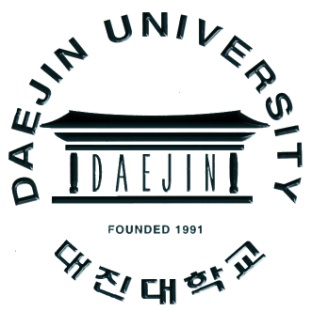 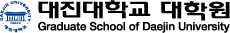 □ 招生日程□ 审查费 : 博士课程 80,000韩元 / 硕士课程 70,000韩元□ 招生学系与专业(一般大学院)1. 一般大学院【博士研究生课程】一般大学院【博士研究生使用英语课程】一般大学院【博士研究生双中语言课程】2. 一般大学院【硕士研究生课程】3. 一般大学院【硕士研究生双中语言课程】4. 教育大学院5. 公共政策大学院※ 专门研究生学院与特殊研究生学院的招生学系(专业)请参考本校研究生学院主页。（http://grad.daejin.ac.kr）□ 申请资格※ 父母及本人具有多重国籍（双重国籍），或者出生后取得外国国籍者不视为外国人。※ 外国人留学生在毕业前，要获得英语考试70分以上(可用在我校继续教育学院进修英语课程来替代)或提交韩国语能力考试（TOPIK）4级以上证书方可毕业。□ 提交材料※ 非韩语或英语书写的材料必须提交韩语或英语翻译公证件及原件（提交材料以提交日期为基准，必须是三个月以内取得的材料）※ 毕业于外国大学本科或硕士研究生的申请人提交（预毕业）学位证书及成绩单时，需提交该国家韩国大使馆的公证材料，或提交APOSTILLE认证书（除中国以外其他国家的学生提交）   ① APOSTILLE协约国受教育者：获得APOSTILLE认证的证明（毕业证书，成绩单）   ② 非APOSTILLE协约国受教育者：取得所在国韩国领事或驻韩国本国公馆领事确认的学历认证材料□ 选拔方法1. 材料审查（学业成就，学业计划书，推荐信等），面试及实际能力考核结果的综合评价。2. 根据各学系的具体情况实行口述考试及实际能力考核（艺体能系统可以实行实际能力考核）※ 原则上，应与各学系的面试官进行面对面的面试，但海外申请人可以进行电话面试。□ 申请人注意事项1. 提交虚假材料，或资格条件等违反学校规定时，入学后也可取消其合格及入学资格。2. 所提交材料不予返还，提交材料不完整，或漏交重要材料的情况下，将做不合格处理。3. 已在其他学校的研究生学院入学的双重学籍持有者将做开除学籍处理。4. 双重国籍持有者不具备申请本校的资格。5. 以提交材料的日期为基准，公证材料必须为一年之内取得的材料。6. 合格者在开课前必须将留学签证复印件（一份）提交到研究生学院教学科。7. 最终合格后，进行最终学历查询，最终学历未能得到确认的情况下，可以取消其入学资格。□ 学费及奖学金1. 学费（2020年度标准）（单位：千元（韩元））※ 按照2017年度大真大学大学院学费制定标准，会有变动。2. 奖学金- 硕士※ 其他奖学金请参考大学院主页。- 博士□ 联系方式    大真大学研究生学院办公室 Tel. 031) 539 – 2103       Fax. 031) 539 - 2109    研究生学院主页    http://grad.daejin.ac.kr    国际交流办公室 Tel. 031) 539 – 2403,2406        Fax. 031) 539 – 2405格式1格式3学业计划书Study Plan* 参考以下内容用韩语书写。(打字/书写工整)如纸面不够，可以额外书写并提交。日期(Date):         /       /         姓名(Name):               签字(Signature):            格式4财政担保书Affidavit of Financial Support※ 本人保证负担以上申请人留学期间的一切费用。I guarantee that I will be responsible for the above-named applicant's tuition fee and living expenses for the duration of the whole program. 日期(Date):        /         /          姓名(Name):             签字(Signature):           格式5学历查询同意书Official Authorization for inquiry intoEnrollment and Academic Credit日期 : 2016 .     .    .敬启者: 本人从                  至                  期间就读于                   。(mm/dd/yyyy)           (mm/dd/yyyy)                      (学校名)I have applied to Daejin University Graduate School in Korea for 202  academic year and I authorize that Daejin University to rightfully make a request for my school records.本人已申请大真大学202  学年的研究生学院课程，并同意大真大学可以对本人进行学历记录查询。In this regard, I would like to ask you to provide full assistance to Daejin University, if verification of enrollment and transcript is requested. 在这方面，如果大真大学要求提供注册信息证明或其复印件，请给予积极的协助。Legal Name in English :              (Signature)具有法律效力的英文姓名:                (签字)Nationality :                 国籍：                    Date of Birth :           /          /                          (month)   (day)      (year)出生日期 :           /          /                        (月)      (日)      (年)University Address : [Zip Code]                                学校地址：（邮编）                                                   University E-mail Address :                      @             学校邮箱：                               @                           University Phone Number :                                       学校电话号码：                                                        University Fax Number :                                         学校传真：                                                            内容日程备注材料提交2020.07.06.(周一) ~ 2020.07.10(周五) 17:00※ 直接提交或邮寄※ 接收处: 本校国际交流院〔경기도 포천시 호국로 1007(선단동) 대진대학교 대진교육관 1층 국제교류팀〕(京畿道抱川市护国路1007（仙坛洞）大真大学大真教育馆1楼国际交流科)面试2020.07.16 (周四) ~07.17（周五）14:00 ~ 16:00※ 根据各学科具体情况可能有所变更(个别通知)被录取者名单公布2020.07.21(周二) 15:00(暂定) ※ 本校研究生学院主页公示※ 咨询电话 : +82-31-539-2404※ 传真 : +82-31-539-2405缴纳学费2020.07.23 (周四) ~07.24（周五）~ 17:00 ※ 学费缴付告知书，合格通知书(本校国际交流科通知与指导)※ 标准入学许可书(咨询国际交流科)学科博士学位种类专业（详细研究领域）招生人数大巡宗教学系哲学博士- 大巡教义论选拨适当人数韩国学系国际地域学博士- 韩国学选拨适当人数国语国文学系文学博士- 对外韩语教育选拨适当人数英语英文学系文学博士- 英语学选拨适当人数哲学系哲学博士- 东方哲学选拨适当人数国际地域通商学系经营学博士- 国际商务选拨适当人数教育学系教育学博士- 教育行政，相谈心理选拨适当人数北韩学系政治学博士- 北韩学选拨适当人数公共人才法学系法学博士- 法学选拨适当人数行政学系行政学博士- 一般行政, 文化艺术行政选拨适当人数物理学系理学博士- 理论物理学选拨适当人数生命化学系理学博士- 生命科学，化学，食品营养学选拨适当人数电气电子通信工程学系工学博士- 电气，电子，通信选拨适当人数计算机工程学系工学博士- 计算机工程学选拨适当人数建筑城市工程学系工学博士- 建筑工程学，建筑城市规划及设计选拨适当人数土木环境工程学系工学博士- 地基工程学，测量与水工程学，构造工程学选拨适当人数新型材料化学系统工程学系工学博士- 新型材料工程学，化学工程学选拨适当人数机械设计产业系统学系工学博士-机械产业工程学选拨适当人数学科学位类别专业（研究方向）招生人数英语英文学科文学博士英语学选拨适当人数学科学位类别专业（研究方向）招生人数教育学系教育学博士- 教育行政，商谈心里选拨适当人数艺术融合学系艺术学博士艺术融合选拨适当人数学科硕士学位种类专业（详细研究领域）招生人数大巡宗教学系文学硕士- 大巡教义论,比较宗教论选拨适当人数韩国学系地域学硕士- 韩国学选拨适当人数国语国文学系文学硕士- 对外韩语教育选拨适当人数行政学系行政学硕士- 一般行政选拨适当人数国际地域通商学系国际地域通商学硕士- 国际商务选拨适当人数物理学系理学硕士- 物性物理学，全体物理学选拨适当人数化学系理学硕士- 有机化学，分析化学，武器材料选拨适当人数生命科学学系理学硕士- 生命科学选拨适当人数食品营养学系理学硕士- 食品营养学选拨适当人数电器工程学系工学硕士- 电器工程学选拨适当人数计算机工程学系工学硕士- 计算机工程学选拨适当人数建筑工程学系工学硕士- 建筑规划，建筑环境·构造·材料施工学选拨适当人数土木工程学系工学硕士- 地基工程学，测量与水工程学，构造工程学选拨适当人数机械产业工程学系工学硕士- 机械产业工程选拨适当人数新型材料工程学系工学硕士- 新型材料工程学选拨适当人数化学工程学系工学硕士- 化学工程学选拨适当人数学科学位类别专业（研究方向）招生人数美术系美术硕士- 韩国画，西洋画，雕塑选拔适当人数设计系设计硕士- 设计选拔适当人数表演影视系表演影像制作- 表演制作，影像制作选拔适当人数学科学位类别课程专业招生人数教育学教育学硕士再教育课程（4学期制）- 青少年教育咨询-人力资源再教育- 幼儿教育、生活体育选拔适当人数学科学位类别专业招生人数公共人才法学法学硕士法学选拔适当人数公共建设政策学工学硕士公共建设政策选拔适当人数行政学行政学硕士一般行政、文化艺术行政选拔适当人数内容内容申请资格基本资格国籍1. 父母均为外国人的外国人  - 父母及本人均为外国人基本资格国籍2. 在海外完成所有相关教育课程者（在外公民，仅本人为外国人）  - 所有教育课程（小·初·高中，大学，硕士）全部在海外完成的在外公民以及外国人基本资格语言能力1. 韩国语能力考试（TOPIK）3级以上基本资格语言能力2. 部分例外- 交换生，政府奖学金生，艺体类和理工类专业的学生- 在本校韩国语教育中心进修6个月（或两个学期或200小时）以上，且满足结业条件的申请人- 参加并通过本校韩国语教育中心实施的韩国语能力考试的申请人- 海外同胞，且在韩国学校（包括朝鲜族学校）修满高中三年课程的申请人 - 在海內外正式承认的韩国语教育机构学习6个月（20周以上）的申请人（提交出勤率达到80%以上的修学证明书）- 通过校际间的合作项目，以交换生或短期留学生的身份来我校学部读满6个月或一个学期的学生，并且平均成绩达到C学分以上的申请人- 与我校有合作关系，并且在国外大学任职的教职工或国外大学校长（或部门负责人）推荐并在职的教职工基本资格语言能力使用英语课程-50%以上用英语教课英语成绩达到TOEFL 530以上基本资格语言能力双中语言课程-50%以上用汉语讲课-入学时勉语言要求-毕业时达到TOPIK3级以上，或本校韩国语教育院修满300小时韩国语研修（出勤达到60%以上）各课程申请资格博士课程1. 在国内外的大学已取得硕士学位，或2020年7月预毕业者2. 依据相关法令具有同等或以上学历者3. 可以选择与之前所学专业无关的专业各课程申请资格硕士课程1. 在国内外的大学已取得学士学位，或2020年7月预毕业者2. 依据相关法令具有同等或以上学历者3. 可以选择与之前所学专业无关的专业插班生（硕士/博士通用）插班生（硕士/博士通用）1. 在其他大学研究生学院的相同或相似专业学习一个学期以上的申请人（第2个学期插班）2. 在其他大学研究生学院的相同或相似专业学习两个学期以上的申请人 （第3个学期插班）内容提交材料详细内容共同材料1. 入学申请书一份（本校指定格式）共同材料2. 照片2张（3X4cm）3个月以内的近照（学生证用）共同材料3. 学业计划书（包括自我介绍）一份（韩语填写）共同材料4. 外国人入学推荐书一份共同材料5. 学历查询同意书一份共同材料6. 国内滞留者：本人护照复印件及外国人登录证复印件   国外滞留者：本人护照复印件复印件各一份共同材料7. 本人出入境事实证明原件原件一份共同材料8. 大学（预）毕业证明及学士学位证原件或公证件（领事确认）一份共同材料9. 大学全学年（4年）成绩单原件或公证件（领事确认）一份（标注满分标准）共同材料10. 公认语言能力成绩单[TOPIK 3级以上]原件一份（已过有效期的成绩单无效）共同材料11. 财政能力证明- 财政担保书一份（财政担保人签字）- 本人或财政担保人的银行存款证明一份（$10,000以上）- 财政担保人的在职证明或营业执照复印件一份- 财政担保人缴纳财产税的证明一份共同材料12. 中国学位学历认证书（中国高等教育学历查询报告）中国学位（学士/硕士）取得者(www.chsi.com.cn或www.cdgdc.edu.cn)共同材料13.韩国语能力成绩单，其他材料（含新·插班）共同材料14. 个人信息提供同意书共同材料15.（博士课程申请人）硕士课程（预）毕业证明及硕士学位证原件或公证件（领事确认）一份共同材料16.（博士课程申请人）硕士课程全学年成绩单原件或公证件（领事确认）一份（标注满分标准）父母均为外国人的外国人1. 父母及本人的国籍证明  （护照及身份证等）复印件各一份父母均为外国人的外国人2. 亲属关系证明  （本人及父母）- 中国国籍：户口本复印件，亲属关系证明（公证件）一份- 美国，日本国籍等：户籍誊本或出生证明等公证件一份父母均为外国人的外国人3. 父母离异或死亡：证明材料（符合条件者提交）离婚证明或死亡证明一份（原件或公证件）在海外完成所有教育课程者1. 小·初·高中，大学，硕士（预）毕业证明原件或公证件（领事确认）一份在海外完成所有教育课程者2. 小·初·高中，大学，硕士成绩单原件或公证件（领事确认）一份学院课程分类入学金课时费实际缴付金额（减免50%）研究生学院硕士人文社会8954,249研究生学院硕士理学8955,097研究生学院硕士工学/艺术8955,612研究生学院博士人文社会8954,406研究生学院博士理学8955,257研究生学院博士工学/艺术8955,770教育研究生学院硕士4学期制8954,639教育研究生学院硕士5学期制8954,356法务行政研究生学院硕士人文社会8954,639统一研究生学院硕士人文社会8954,639奖学金名授予对象奖学金额资助学期双中语言课程入学本校的双中语言课程的外国人学费的30%入学学期外国人入学奖学金入学本校的外国人学费的40%入学学期外国人成绩A在校研究生前一学期成绩达到3.5以上学费的40&相关学期外国人成绩B在校研究生前一学期成绩3.5以下学费的20%相关学期奖学金名授予对象奖学金额资助学期双中语言课程入学本校的双中语言课程的外国人学费的20%所有学期外国人入学奖学金入学本校的外国人学费的40%入学学期外国人成绩A在校研究生前一学期成绩达到3.5以上学费的40&相关学期外国人成绩B在校研究生前一学期成绩3.5以下学费的20%相关学期入学申请书入学申请书入学申请书入学申请书入学申请书入学申请书入学申请书入学申请书入学申请书入学申请书入学申请书入学申请书入学申请书入学申请书入学申请书2020 学年 □前期 □后期2020 学年 □前期 □后期2020 学年 □前期 □后期2020 学年 □前期 □后期2020 学年 □前期 □后期2020 学年 □前期 □后期2020 学年 □前期 □后期准考证号准考证号准考证号*符合条件者填写*符合条件者填写*符合条件者填写*符合条件者填写*符合条件者填写申请事项选拔类型选拔类型□新生 □插班 ( )学期插班□新生 □插班 ( )学期插班□新生 □插班 ( )学期插班□新生 □插班 ( )学期插班□新生 □插班 ( )学期插班□新生 □插班 ( )学期插班□新生 □插班 ( )学期插班□新生 □插班 ( )学期插班□新生 □插班 ( )学期插班照片(3㎝× 4㎝)3个月之内的免冠上半身正面照照片(3㎝× 4㎝)3个月之内的免冠上半身正面照照片(3㎝× 4㎝)3个月之内的免冠上半身正面照申请事项学位课程学位课程□硕 士 □博 士□硕 士 □博 士□硕 士 □博 士□硕 士 □博 士□硕 士 □博 士□硕 士 □博 士□硕 士 □博 士□硕 士 □博 士□硕 士 □博 士照片(3㎝× 4㎝)3个月之内的免冠上半身正面照照片(3㎝× 4㎝)3个月之内的免冠上半身正面照照片(3㎝× 4㎝)3个月之内的免冠上半身正面照申请事项대학원 학과 전공대학원 학과 전공대학원 학과 전공대학원 학과 전공대학원 학과 전공대학원 학과 전공대학원 학과 전공대학원 학과 전공대학원 학과 전공대학원 학과 전공대학원 학과 전공照片(3㎝× 4㎝)3个月之内的免冠上半身正面照照片(3㎝× 4㎝)3个月之内的免冠上半身正面照照片(3㎝× 4㎝)3个月之内的免冠上半身正面照个人情况姓名韩语韩语性别男 ․ 女男 ․ 女男 ․ 女男 ․ 女照片(3㎝× 4㎝)3个月之内的免冠上半身正面照照片(3㎝× 4㎝)3个月之内的免冠上半身正面照照片(3㎝× 4㎝)3个月之内的免冠上半身正面照个人情况姓名汉语汉语年龄满    岁满    岁满    岁满    岁照片(3㎝× 4㎝)3个月之内的免冠上半身正面照照片(3㎝× 4㎝)3个月之内的免冠上半身正面照照片(3㎝× 4㎝)3个月之内的免冠上半身正面照个人情况姓名英文英文国籍个人情况身份证号身份证号身份证号---兵役□军毕 □未毕 □免除 □现役□军毕 □未毕 □免除 □现役□军毕 □未毕 □免除 □现役□军毕 □未毕 □免除 □现役□军毕 □未毕 □免除 □现役□军毕 □未毕 □免除 □现役□军毕 □未毕 □免除 □现役个人情况地址住宅住宅(邮编      -       )(邮编      -       )(邮编      -       )(邮编      -       )(邮编      -       )(邮编      -       )(邮编      -       )(邮编      -       )(邮编      -       )(邮编      -       )(邮编      -       )个人情况地址工作单位工作单位(邮编      -       )(邮编      -       )(邮编      -       )(邮编      -       )(邮编      -       )(邮编      -       )(邮编      -       )学位证编号学位证编号学位证编号学位证编号个人情况联系方式电 话电 话住宅:                      工作单位:住宅:                      工作单位:住宅:                      工作单位:住宅:                      工作单位:住宅:                      工作单位:住宅:                      工作单位:住宅:                      工作单位:学士学士个人情况联系方式手  机手  机邮箱：邮箱：邮箱：邮箱：邮箱：邮箱：邮箱：硕士硕士学历年    月        大学               专业入学年    月        大学               专业入学年    月        大学               专业入学年    月        大学               专业入学年    月        大学               专业入学年    月        大学               专业入学年    月        大学               专业入学年    月        大学               专业入学年    月        大学               专业入学年    月        大学               专业入学平均成绩平均成绩平均成绩平均成绩学历年    月        大学               专业         年级插班年    月        大学               专业         年级插班年    月        大学               专业         年级插班年    月        大学               专业         年级插班年    月        大学               专业         年级插班年    月        大学               专业         年级插班年    月        大学               专业         年级插班年    月        大学               专业         年级插班年    月        大学               专业         年级插班年    月        大学               专业         年级插班学士学士/   满分/   满分学历年    月        大学               专业  毕业/完成课程/预毕业年    月        大学               专业  毕业/完成课程/预毕业年    月        大学               专业  毕业/完成课程/预毕业年    月        大学               专业  毕业/完成课程/预毕业年    月        大学               专业  毕业/完成课程/预毕业年    月        大学               专业  毕业/完成课程/预毕业年    月        大学               专业  毕业/完成课程/预毕业年    月        大学               专业  毕业/完成课程/预毕业年    月        大学               专业  毕业/完成课程/预毕业年    月        大学               专业  毕业/完成课程/预毕业(插班后)(插班后)/   满分/   满分学历年    月        大学  硕士研究生          专业入学年    月        大学  硕士研究生          专业入学年    月        大学  硕士研究生          专业入学年    月        大学  硕士研究生          专业入学年    月        大学  硕士研究生          专业入学年    月        大学  硕士研究生          专业入学年    月        大学  硕士研究生          专业入学年    月        大学  硕士研究生          专业入学年    月        大学  硕士研究生          专业入学年    月        大学  硕士研究生          专业入学硕士硕士/   满分/   满分学历年    月        大学硕士研究生            专业 毕业, 完成课程, 预毕业年    月        大学硕士研究生            专业 毕业, 完成课程, 预毕业年    月        大学硕士研究生            专业 毕业, 完成课程, 预毕业年    月        大学硕士研究生            专业 毕业, 完成课程, 预毕业年    月        大学硕士研究生            专业 毕业, 完成课程, 预毕业年    月        大学硕士研究生            专业 毕业, 完成课程, 预毕业年    月        大学硕士研究生            专业 毕业, 完成课程, 预毕业年    月        大学硕士研究生            专业 毕业, 完成课程, 预毕业年    月        大学硕士研究生            专业 毕业, 完成课程, 预毕业年    月        大学硕士研究生            专业 毕业, 完成课程, 预毕业年    月        大学硕士研究生            专业 毕业, 完成课程, 预毕业年    月        大学硕士研究生            专业 毕业, 完成课程, 预毕业年    月        大学硕士研究生            专业 毕业, 完成课程, 预毕业年    月        大学硕士研究生            专业 毕业, 完成课程, 预毕业学历年    月        大学博士研究生            专业 毕业, 完成课程, 预毕业年    月        大学博士研究生            专业 毕业, 完成课程, 预毕业年    月        大学博士研究生            专业 毕业, 完成课程, 预毕业年    月        大学博士研究生            专业 毕业, 完成课程, 预毕业年    月        大学博士研究生            专业 毕业, 完成课程, 预毕业年    月        大学博士研究生            专业 毕业, 完成课程, 预毕业年    月        大学博士研究生            专业 毕业, 完成课程, 预毕业年    月        大学博士研究生            专业 毕业, 完成课程, 预毕业年    月        大学博士研究生            专业 毕业, 完成课程, 预毕业年    月        大学博士研究生            专业 毕业, 完成课程, 预毕业年    月        大学博士研究生            专业 毕业, 完成课程, 预毕业年    月        大学博士研究生            专业 毕业, 完成课程, 预毕业年    月        大学博士研究生            专业 毕业, 完成课程, 预毕业年    月        大学博士研究生            专业 毕业, 完成课程, 预毕业现职期  间期  间期  间期  间单位名称部门及职位部门及职位部门及职位部门及职位部门及职位申请插班者（预）取得学分(     )分申请插班者（预）取得学分(     )分申请插班者（预）取得学分(     )分申请插班者（预）取得学分(     )分现职申请插班者（预）取得学分(     )分申请插班者（预）取得学分(     )分申请插班者（预）取得学分(     )分申请插班者（预）取得学分(     )分经历期  间期  间期  间期  间单位名称部门及职位部门及职位部门及职位部门及职位部门及职位教师资格证证书种类(                 )*负责人签字（盖章）教师资格证证书种类(                 )*负责人签字（盖章）教师资格证证书种类(                 )*负责人签字（盖章）教师资格证证书种类(                 )*负责人签字（盖章）经历教师资格证证书种类(                 )*负责人签字（盖章）教师资格证证书种类(                 )*负责人签字（盖章）教师资格证证书种类(                 )*负责人签字（盖章）教师资格证证书种类(                 )*负责人签字（盖章）经历教师资格证证书种类(                 )*负责人签字（盖章）教师资格证证书种类(                 )*负责人签字（盖章）教师资格证证书种类(                 )*负责人签字（盖章）教师资格证证书种类(                 )*负责人签字（盖章）本人志愿申请贵校研究生学院课程并提交规定材料本人志愿申请贵校研究生学院课程并提交规定材料本人志愿申请贵校研究生学院课程并提交规定材料本人志愿申请贵校研究生学院课程并提交规定材料本人志愿申请贵校研究生学院课程并提交规定材料本人志愿申请贵校研究生学院课程并提交规定材料本人志愿申请贵校研究生学院课程并提交规定材料本人志愿申请贵校研究生学院课程并提交规定材料本人志愿申请贵校研究生学院课程并提交规定材料本人志愿申请贵校研究生学院课程并提交规定材料本人志愿申请贵校研究生学院课程并提交规定材料本人志愿申请贵校研究生学院课程并提交规定材料本人志愿申请贵校研究生学院课程并提交规定材料本人志愿申请贵校研究生学院课程并提交规定材料本人志愿申请贵校研究生学院课程并提交规定材料202   年   月    日申请人姓名 :         （签字）大真大学校长贵下202   年   月    日申请人姓名 :         （签字）大真大学校长贵下202   年   月    日申请人姓名 :         （签字）大真大学校长贵下202   年   月    日申请人姓名 :         （签字）大真大学校长贵下202   年   月    日申请人姓名 :         （签字）大真大学校长贵下202   年   月    日申请人姓名 :         （签字）大真大学校长贵下202   年   月    日申请人姓名 :         （签字）大真大学校长贵下202   年   月    日申请人姓名 :         （签字）大真大学校长贵下202   年   月    日申请人姓名 :         （签字）大真大学校长贵下202   年   月    日申请人姓名 :         （签字）大真大学校长贵下202   年   月    日申请人姓名 :         （签字）大真大学校长贵下202   年   月    日申请人姓名 :         （签字）大真大学校长贵下202   年   月    日申请人姓名 :         （签字）大真大学校长贵下202   年   月    日申请人姓名 :         （签字）大真大学校长贵下202   年   月    日申请人姓名 :         （签字）大真大学校长贵下202   年   月    日申请人姓名 :         （签字）大真大学校长贵下202   年   月    日申请人姓名 :         （签字）大真大学校长贵下202   年   月    日申请人姓名 :         （签字）大真大学校长贵下审查费收据粘贴处(本校发行)审查费收据粘贴处(本校发行)审查费收据粘贴处(本校发行)202   年   月    日申请人姓名 :         （签字）大真大学校长贵下202   年   月    日申请人姓名 :         （签字）大真大学校长贵下202   年   月    日申请人姓名 :         （签字）大真大学校长贵下202   年   月    日申请人姓名 :         （签字）大真大学校长贵下202   年   月    日申请人姓名 :         （签字）大真大学校长贵下202   年   月    日申请人姓名 :         （签字）大真大学校长贵下202   年   月    日申请人姓名 :         （签字）大真大学校长贵下202   年   月    日申请人姓名 :         （签字）大真大学校长贵下202   年   月    日申请人姓名 :         （签字）大真大学校长贵下审查费收据粘贴处(本校发行)审查费收据粘贴处(本校发行)审查费收据粘贴处(本校发行)研究生学院接收人202   年   月    日申请人姓名 :         （签字）大真大学校长贵下202   年   月    日申请人姓名 :         （签字）大真大学校长贵下202   年   月    日申请人姓名 :         （签字）大真大学校长贵下202   年   月    日申请人姓名 :         （签字）大真大学校长贵下202   年   月    日申请人姓名 :         （签字）大真大学校长贵下202   年   月    日申请人姓名 :         （签字）大真大学校长贵下202   年   月    日申请人姓名 :         （签字）大真大学校长贵下202   年   月    日申请人姓名 :         （签字）大真大学校长贵下202   年   月    日申请人姓名 :         （签字）大真大学校长贵下审查费收据粘贴处(本校发行)审查费收据粘贴处(本校发行)审查费收据粘贴处(本校发行)（签字）202   年   月    日申请人姓名 :         （签字）大真大学校长贵下202   年   月    日申请人姓名 :         （签字）大真大学校长贵下202   年   月    日申请人姓名 :         （签字）大真大学校长贵下202   年   月    日申请人姓名 :         （签字）大真大学校长贵下202   年   月    日申请人姓名 :         （签字）大真大学校长贵下202   年   月    日申请人姓名 :         （签字）大真大学校长贵下202   年   月    日申请人姓名 :         （签字）大真大学校长贵下202   年   月    日申请人姓名 :         （签字）大真大学校长贵下202   年   月    日申请人姓名 :         （签字）大真大学校长贵下（签字）准考证准考证准考证准考证号申请事项□ 硕士  □ 博士 □ 硕士  □ 博士 申请事项   研究生学院   研究生学院申请事项学系/专业学系/专业姓 名照片(3cm × 4cm)三个月之内的免冠上半身正面照大真大学研究生学院大真大学研究生学院大真大学研究生学院注意事项注意事项1. 选拔日期及地点• 日期 : • 地点 : 参照宣传册※ 面试时的注意事项① 务必携带准考证及身份证② 考试开始前15分钟到达休息室③ 准考证破损时，携带身份证去研究生学院办公室重新领取2. 合格者名单公布• 日期 : • 方法 : 研究生学院主页(研究生学院办公室)(http://www.daejin.ac.kr/~grad)1. 选拔日期及地点• 日期 : • 地点 : 参照宣传册※ 面试时的注意事项① 务必携带准考证及身份证② 考试开始前15分钟到达休息室③ 准考证破损时，携带身份证去研究生学院办公室重新领取2. 合格者名单公布• 日期 : • 方法 : 研究生学院主页(研究生学院办公室)(http://www.daejin.ac.kr/~grad)1. 选拔日期及地点• 日期 : • 地点 : 参照宣传册※ 面试时的注意事项① 务必携带准考证及身份证② 考试开始前15分钟到达休息室③ 准考证破损时，携带身份证去研究生学院办公室重新领取2. 合格者名单公布• 日期 : • 方法 : 研究生学院主页(研究生学院办公室)(http://www.daejin.ac.kr/~grad)格式22020学年 (前期 ․ 后期)外国人(计划外) 入学推荐书格式22020学年 (前期 ․ 后期)外国人(计划外) 入学推荐书格式22020学年 (前期 ․ 后期)外国人(计划外) 入学推荐书格式22020学年 (前期 ․ 后期)外国人(计划外) 入学推荐书申请人申请课程 : □硕士 □博士推荐人(指导教授)单位 :申请人申请专业 :推荐人(指导教授)职位 :申请人出生年月日 :推荐人(指导教授)联系方式 : 申请人姓名 :推荐人(指导教授)姓名 :               (签字)推荐教授填写栏推荐教授填写栏推荐教授填写栏推荐教授填写栏* 请叙述推荐该生的理由等意见(关于该生的学业成就, 学习能力, 性格及资质, 将来的学习或者研究计划等)※如纸面不够可以在背面继续书写* 请叙述推荐该生的理由等意见(关于该生的学业成就, 学习能力, 性格及资质, 将来的学习或者研究计划等)※如纸面不够可以在背面继续书写* 请叙述推荐该生的理由等意见(关于该生的学业成就, 学习能力, 性格及资质, 将来的学习或者研究计划等)※如纸面不够可以在背面继续书写* 请叙述推荐该生的理由等意见(关于该生的学业成就, 学习能力, 性格及资质, 将来的学习或者研究计划等)※如纸面不够可以在背面继续书写1. 选择专业的动机 2. 学业计划 3. 毕业后的发展方向 4. 其他事项■ 申请人信息(Applicant's Information)■ 申请人信息(Applicant's Information)■ 申请人信息(Applicant's Information)■ 申请人信息(Applicant's Information)准考证号Registration No.准考证号Registration No.姓名(Name)英文    (English)姓 （Family/Last）                 名 （First & Middle）姓 （Family/Last）                 名 （First & Middle）姓 （Family/Last）                 名 （First & Middle）姓 （Family/Last）                 名 （First & Middle）姓 （Family/Last）                 名 （First & Middle）姓名(Name)韩语(Korean)母语(Native Language)母语(Native Language)性别(Gender)□ 男（Male） , □ 女（Female）□ 男（Male） , □ 女（Female）婚否(Marital Status)婚否(Marital Status)□ 未婚（Single）, □ 已婚（Married）, □ 其他（Other）□ 未婚（Single）, □ 已婚（Married）, □ 其他（Other）出生日期(Date of Birth)国籍(Nationality)国籍(Nationality)招生单位(Study Field)学系(Department)                                    专业(Major)学系(Department)                                    专业(Major)学系(Department)                                    专业(Major)学系(Department)                                    专业(Major)学系(Department)                                    专业(Major)学系(Department)                                    专业(Major)■ 财政担保人信息(Financial guarantor Information)■ 财政担保人信息(Financial guarantor Information)■ 财政担保人信息(Financial guarantor Information)■ 财政担保人信息(Financial guarantor Information)■ 财政担保人信息(Financial guarantor Information)■ 财政担保人信息(Financial guarantor Information)■ 财政担保人信息(Financial guarantor Information)个人或家庭担保人 Personal or Family 个人或家庭担保人 Personal or Family 个人或家庭担保人 Personal or Family 个人或家庭担保人 Personal or Family 个人或家庭担保人 Personal or Family 个人或家庭担保人 Personal or Family 个人或家庭担保人 Personal or Family 姓名(Name)英文    (English)姓（Family/Last）                        名（First & Middle）姓（Family/Last）                        名（First & Middle）姓（Family/Last）                        名（First & Middle）姓（Family/Last）                        名（First & Middle）姓（Family/Last）                        名（First & Middle）姓名(Name)韩语(Korean)母语(Native Language)母语(Native Language)关系    (Relationship)职业(Occupation)职业(Occupation)地址  (Address)电话号码   (Phone No.)银行名称   (Name of Bank)存款金额      (Amount of Deposit)存款金额      (Amount of Deposit)美元（US$）美元（US$）